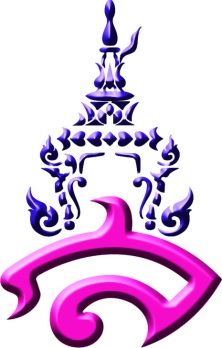 แผนการจัดการเรียนรู้รหัสวิชา อ 33101รายวิชา(พื้นฐาน) ภาษาอังกฤษ 5ชั้นมัธยมศึกษาปีที่ 6ภาคเรียนที่ 1 ปีการศึกษา 2560จัดทำโดยนางพรสิรินทร์  หาเรือนทรงกลุ่มสาระการเรียนรู้ภาษาต่างประเทศ      โรงเรียนสาธิตมหาวิทยาลัยราชภัฏสวนสุนันทากคำชี้แจง		แผนการจัดการเรียนรู้เล่มนี้ ได้จัดทำขึ้นโดยมีจุดประสงค์หลัก คือ มุ่งให้นักเรียนเตรียมตัวสอบเข้ามหาวิทยาลัยในระบบใหม่		การสอบระบบใหม่นี้นักเรียนต้องมีความเตรียมพร้อมอย่างดีตลอดเวลา ทั้งในการสอบสะสมคะแนนการเข้าสอบจริง ๆ แผนการจัดการเรียนรู้เล่มนี้ได้จัดการเรียนรู้ที่มุ่งให้นักเรียนได้ฝึกคิดวิเคราะห์จากการทำแบบฝึกหัด และตัวอย่างข้อสอบแบบต่าง ๆ เพื่อให้เกิดความรู้ความเข้าใจที่ดีขึ้น เพื่อเตรียมตัวสอบในโรงเรียนและเพื่อสอบคัดเลือกเข้าศึกษาต่อในระดับมหาวิทยาลัย		ทางผู้จัดทำหวังว่าแผนการจัดการเรียนรู้เล่มนี้ จะเป็นประโยชน์ต่อผู้สนใจไม่มากก็น้อยและขออวยพรให้นักเรียนทุกคนโชคดี สอบเข้ามหาวิทยาลัยได้คณะที่ปรารถนา เพื่อจะได้นำความรู้มาพัฒนาตนเองและประเทศชาตินางพรสิรินทร์  หาเรือนทรง                                                       ผู้จัดทำขสารบัญ										   													         หน้าคำชี้แจง												  กสารบัญ												  ขคำอธิบายรายวิชา										  1หน่วยการเรียนรู้ที่ 1 เรื่อง Tenses									  2หน่วยการเรียนรู้ที่ 2 เรื่อง	 Modal Verbs				   				  7 หน่วยการเรียนรู้ที่ 3 เรื่อง  Connectors						 		12หน่วยการเรียนรู้ที่ 4 เรื่อง  Subjunctive				           			17หน่วยการเรียนรู้ที่ 5 เรื่อง Agreement of Subjects and Verbs					22หน่วยการเรียนรู้ที่ 6 เรื่อง Inversion of Verbs and Adverbs					27ภาคผนวก			  							          31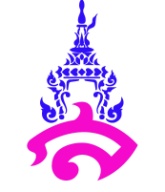 คำอธิบายรายวิชาพื้นฐานรายวิชา ภาษาอังกฤษ 5		 รหัสวิชา อ 33101                    เวลา  40 ชั่วโมง  ชั้นมัธยมศึกษาปีที่ 6			        ภาคเรียนที่ 1  	                     1.0 หน่วยกิต	ศึกษา คำแนะนำในคู่มือการใช้งานต่าง ๆ คำชี้แจง คำขอร้อง คำอธิบายและคำบรรยาย ข้อความ บทความ ข่าว ประกาศ โฆษณา บทร้อยกรอง และบทละครสั้น (skit) การใช้พจนานุกรม หลักการอ่านออกเสียง สื่อที่ไม่ใช่ความเรียงแบบต่าง ๆ  ข้อมูลเกี่ยวกับตนเองและเรื่องต่าง ๆใกล้ตัว ประสบการณ์ สถานการณ์ ข่าวและเหตุการณ์ ประเด็นที่อยู่ในความสนใจทั้งในท้องถิ่น สังคม และโลก ภาษาที่ใช้ในการแสดงความต้องการ ภาษาที่ใช้ในการตอบรับและปฏิเสธความช่วยเหลือในสถานการณ์ต่าง ๆ   		โดยใช้ทักษะการ ฟัง พูด อ่าน และเขียน อธิบาย  เลือกและใช้ สรุปความ ตีความ วิเคราะห์ความ ถ่ายโอนข้อมูล สนทนาแลกเปลี่ยนข้อมูล บอกความต้องการ แสดงความรู้สึกหรือความคิดเห็น ให้เหตุผลสั้นๆอธิบายหรืออภิปราย เปรียบเทียบ ค้นคว้าหรือสืบค้น สรุป บันทึก รวบรวม เผยแพร่และประชาสัมพันธ์	
	เพื่อให้เกิดความรู้ ความเข้าใจ ความคิด สามารถเลือกและระบุสิ่งต่าง ๆ เพื่อสื่อสารและแลกเปลี่ยนเรียนรู้ นำไปตีความและถ่ายโอนข้อมูลได้ รู้จักใฝ่เรียนรู้จนเกิดเป็นวินัย ทำให้เกิดความมุ่งมั่นในการเรียนและมีจิตสาธารณะ และสามารถนำสิ่งที่เรียนไปใช้เป็นเครื่องมือในการแสวงหาความรู้เพิ่มเติม เชื่อมโยงกับกลุ่มสาระการเรียนอื่นๆ และไปใช้ให้เกิดประโยชน์ในการประกอบอาชีพและศึกษาต่อตัวชี้วัดต 1.1 ม. 6/1, ม. 6/2, ม. 6/3, ม.6/4 ต 1.2 ม. 6/1, ม. 6/2, ม. 6/3, ม. 6/4, ม. 6/5ต 1.3 ม. 6/1, ม. 6/3รวม    10   ตัวชี้วัดแผนการจัดการเรียนรู้ที่ 1หน่วยการเรียนรู้ที่ 1           เรื่อง   Tensesรหัสวิชา  อ 33101	     รายวิชา (พื้นฐาน)  ภาษาอังกฤษ 5             กลุ่มสาระการเรียนรู้ภาษาต่างประเทศชั้นมัธยมศึกษาปีที่  6          ภาคเรียนที่ 1    ปีการศึกษา 2560                         เวลา  6  ชั่วโมงผู้สอน  นางพรสิรินทร์ หาเรือนทรง--------------------------------------------------------------------------------------------------------------------------------------มาตรฐานการเรียนรู้และตัวชี้วัดสาระที่ 1   :    ภาษาเพื่อการสื่อสารมาตรฐาน  ต 1.1 ม.6/1,  ต 1.1 ม.6/2,  ต 1.1 ม.6/4จุดประสงค์การเรียนรู้		นักเรียนสามารถใช้ Tenses ต่างๆได้ถูกต้องกับกาลในการสื่อสารในสถานการณ์ต่างๆได้สาระสำคัญ	การศึกษาภาษาอังกฤษ นักเรียนจะต้องเข้าใจโครงสร้างภาษาอังกฤษในเรื่องต่าง ๆ เพื่อจะได้นำความรู้มาใช้ในการสื่อสารตามสถานการณ์ต่างๆได้อย่างมีประสิทธิภาพสาระการเรียนรู้	การเรียนรู้ไวยากรณ์ภาษาอังกฤษ เรื่อง Tensesคุณลักษณะอันพึงประสงค์	1.  มีวินัย	2.  ใฝ่เรียนรู้	3.  มุ่งมั่นในการทำงาน	4.  กล้าคิด กล้าทำ กล้าแสดงออกอย่างเหมาะสม	สมรรถนะสำคัญ	1.  ความสามารถในการสื่อสาร (พูด เขียน นำเสนอผลงาน)	2.  ความสามารถในการคิด (การใช้เหตุผลการวิเคราะห์)-3-กิจกรรมการเรียนรู้กิจกรรมนำเข้าสู่บทเรียน	ครูเขียนหัวข้อเรื่อง Tenses บนกระดานดำ แล้วให้นักเรียนช่วยกันพูดอธิบายตามความเข้าใจของแต่ละคนกิจกรรมพัฒนาผู้เรียน		1. ให้นักเรียนทำแบบทดสอบก่อนเรียน 	2. ให้นักเรียนนั่งเป็นกลุ่ม กลุ่มละ 4-6 คน	3. ครูแจกใบความรู้เรื่อง Tenses ให้นักเรียนช่วยกันศึกษาด้วยตนเอง โดยครูเดินสังเกตและช่วยเหลือ	4. นักเรียนช่วยกันทำแบบฝึกหัดจากใบงาน โดยครูเดินสังเกตและช่วยเหลือ	5. ครูเฉลยแบบฝึกหัดจากใบงานพร้อมอธิบาย รวมทั้งให้โอกาสนักเรียนซักถาม	6. นักเรียนทำแบบทดสอบหลังเรียน 	7. ครูเฉลยแบบทดสอบก่อนและหลังเรียนพร้อมอธิบายกิจกรรมรวบยอด	ครูและนักเรียนช่วยกันสรุปเนื้อหาเรื่อง Tenses จากที่เรียนมาสื่อการเรียนรู้/แหล่งการเรียนรู้	1. ใบความรู้ เรื่อง Tenses	2. ใบงาน	3. แบบทดสอบก่อน-หลังเรียน-4-การวัดและการประเมิน						ลงชื่อ ............................................................. ผู้สอน						             (นางพรสิรินทร์ หาเรือนทรง)-5-บันทึกผลหลังการสอน	ผลการสอน.................................................................................................................................................................................................................................................................................................................................................................................................................................................................................................................................... ............................................................................................................................................................................	ปัญหาและอุปสรรค................................................................................................................................................................................................................................................................................................................................................................................................................................................................................................................................................................................................................................................................................................................	ข้อเสนอแนะ................................................................................................................................................................................................................................................................................................................................................................................................................................................................................................................................................................................................................................................................................................................		ลงชื่อ ............................................................... ผู้สอน                                                             (นางพรสิรินทร์ หาเรือนทรง)-6-ความเห็นของหัวหน้ากลุ่มสาระการเรียนรู้..............................................................................................................................................................................ลงชื่อ  ...............................................................................                                           (นางพรสิรินทร์ หาเรือนทรง)                                            				 			 หัวหน้ากลุ่มสาระเรียนรู้ภาษาต่างประเทศความเห็นของรองผู้อำนวยการโรงเรียนฝ่ายวิชาการ ..............................................................................................................................................................................ลงชื่อ ................................................................................                                                                                  (นางสาวสุดารัตน์ ศรีมา)                                                                                     				                                      รองผู้อำนวยการฝ่ายวิชาการแผนการจัดการเรียนรู้ที่ 2หน่วยการเรียนรู้ที่ 2          เรื่อง   Modal Verbsรหัสวิชา  อ 33101	    รายวิชา (พื้นฐาน)  ภาษาอังกฤษ 5             กลุ่มสาระการเรียนรู้ภาษาต่างประเทศชั้นมัธยมศึกษาปีที่  6         ภาคเรียนที่ 1    ปีการศึกษา 2560                         เวลา  7  ชั่วโมงผู้สอน  นางพรสิรินทร์ หาเรือนทรง--------------------------------------------------------------------------------------------------------------------------------------มาตรฐานการเรียนรู้และตัวชี้วัดสาระที่ 1   :    ภาษาเพื่อการสื่อสารมาตรฐาน  ต 1.2 ม.6/1,  ต 1.2 ม.6/2,  ต 1.2 ม.6/3จุดประสงค์การเรียนรู้		1. ใช้คำกริยาและไวยากรณ์ในการสื่อความที่ต้องการได้ถูกต้องและเหมาะสม	2. เข้าใจความหมายของคำกริยาที่มาใช้ในสำนวนต่าง ๆสาระสำคัญ	การทบทวนความรู้ชนิดของกริยา ทำให้ผู้เรียนเกิดความมั่นใจในการใช้ภาษา ตระหนักถึงความจำเป็นในการปรับมาใช้กับชีวิตประจำวันสาระการเรียนรู้	การเรียนรู้ไวยากรณ์ภาษาอังกฤษ เรื่อง Modal Verbsคุณลักษณะอันพึงประสงค์	1.  มีวินัย	2.  ใฝ่เรียนรู้	3.  มุ่งมั่นในการทำงาน	4.  กล้าคิด กล้าทำ กล้าแสดงออกอย่างเหมาะสมสมรรถนะสำคัญ	1.  ความสามารถในการสื่อสาร (พูด เขียน นำเสนอผลงาน)	2.  ความสามารถในการคิด (การใช้เหตุผล การวิเคราะห์)-8-กิจกรรมการเรียนรู้กิจกรรมนำเข้าสู่บทเรียน	ครูเขียนหัวข้อเรื่อง Modal Verbs บนกระดานดำ แล้วให้นักเรียนช่วยกันพูดอธิบายตามความเข้าใจของแต่ละคนกิจกรรมพัฒนาผู้เรียน		1. ให้นักเรียนทำแบบทดสอบก่อนเรียน 	2. ให้นักเรียนนั่งเป็นกลุ่ม กลุ่มละ 4-6 คน	3. ครูแจกใบความรู้เรื่อง Modal Verbs ให้นักเรียนช่วยกันศึกษาด้วยตนเอง โดยครูเดินสังเกตและช่วยเหลือ	4. นักเรียนช่วยกันทำแบบฝึกหัดจากใบงาน โดยครูเดินสังเกตและช่วยเหลือ	5. ครูเฉลยแบบฝึกหัดจากใบงานพร้อมอธิบาย รวมทั้งให้โอกาสนักเรียนซักถาม	6. นักเรียนทำแบบทดสอบหลังเรียน 	7. ครูเฉลยแบบทดสอบก่อนและหลังเรียนพร้อมอธิบายกิจกรรมรวบยอด	ครูและนักเรียนช่วยกันสรุปเนื้อหาเรื่อง Modal Verbs จากที่เรียนมาสื่อการเรียนรู้/แหล่งการเรียนรู้	1. ใบความรู้ เรื่อง Modal Verbs	2. ใบงาน	3. แบบทดสอบก่อน-หลังเรียน-9-การวัดและการประเมิน						ลงชื่อ ............................................................. ผู้สอน						             (นางพรสิรินทร์ หาเรือนทรง)-10-บันทึกผลหลังการสอน	ผลการสอน.................................................................................................................................................................................................................................................................................................................................................................................................................................................................................................................................... ............................................................................................................................................................................	ปัญหาและอุปสรรค................................................................................................................................................................................................................................................................................................................................................................................................................................................................................................................................................................................................................................................................................................................	ข้อเสนอแนะ................................................................................................................................................................................................................................................................................................................................................................................................................................................................................................................................................................................................................................................................................................................		ลงชื่อ ............................................................... ผู้สอน                                                             (นางพรสิรินทร์ หาเรือนทรง)-11-ความเห็นของหัวหน้ากลุ่มสาระการเรียนรู้..............................................................................................................................................................................ลงชื่อ  ...............................................................................                                           (นางพรสิรินทร์ หาเรือนทรง)                                            				 			 หัวหน้ากลุ่มสาระเรียนรู้ภาษาต่างประเทศความเห็นของรองผู้อำนวยการโรงเรียนฝ่ายวิชาการ ..............................................................................................................................................................................ลงชื่อ ................................................................................                                                                                  (นางสาวสุดารัตน์ ศรีมา)                                                                                     				                                      รองผู้อำนวยการฝ่ายวิชาการแผนการจัดการเรียนรู้ที่ 3หน่วยการเรียนรู้ที่ 3           เรื่อง   Connectorsรหัสวิชา  อ 33101	     รายวิชา (พื้นฐาน)  ภาษาอังกฤษ 5             กลุ่มสาระการเรียนรู้ภาษาต่างประเทศชั้นมัธยมศึกษาปีที่  6          ภาคเรียนที่ 1    ปีการศึกษา 2560                        เวลา  6  ชั่วโมงผู้สอน  นางพรสิรินทร์ หาเรือนทรง--------------------------------------------------------------------------------------------------------------------------------------มาตรฐานการเรียนรู้และตัวชี้วัดสาระที่ 1   :    ภาษาเพื่อการสื่อสารมาตรฐาน  ต 1.1 ม.6/1,  ต 1.1 ม.6/2,  ต 1.1 ม.6/4จุดประสงค์การเรียนรู้		นักเรียนสามารถใช้ Connectors ต่างๆได้ถูกต้องกับกาลในการสื่อสารในสถานการณ์ต่างๆได้สาระสำคัญ	การเรียนรู้โครงสร้างไวยากรณ์ทางภาษาอังกฤษในแบบต่าง ๆ จะทำให้นักเรียนนำความรู้ที่ได้ไปใช้ในทักษะด้านต่าง ๆ ได้อย่างถูกต้องและเหมาะสมสาระการเรียนรู้	โครงสร้างประโยค / ไวยากรณ์ 		- Connectorsคุณลักษณะอันพึงประสงค์	1.  มีวินัย	2.  ใฝ่เรียนรู้	3.  มุ่งมั่นในการทำงาน	4.  กล้าคิด กล้าทำ กล้าแสดงออกอย่างเหมาะสม	สมรรถนะสำคัญ	1.  ความสามารถในการสื่อสาร (พูด เขียน นำเสนอผลงาน)	2.  ความสามารถในการคิด (การใช้เหตุผล การวิเคราะห์)-13-กิจกรรมการเรียนรู้กิจกรรมนำเข้าสู่บทเรียน	ครูเขียนหัวข้อเรื่อง Connectors บนกระดานดำ แล้วให้นักเรียนช่วยกันพูดอธิบายตามความเข้าใจของแต่ละคนกิจกรรมพัฒนาผู้เรียน		1. ให้นักเรียนทำแบบทดสอบก่อนเรียน 	2. ให้นักเรียนนั่งเป็นกลุ่ม กลุ่มละ 4-6 คน	3. ครูแจกใบความรู้เรื่อง Connectors ให้นักเรียนช่วยกันศึกษาด้วยตนเอง โดยครูเดินสังเกตและช่วยเหลือ	4. นักเรียนช่วยกันทำแบบฝึกหัดจากใบงาน โดยครูเดินสังเกตและช่วยเหลือ	5. ครูเฉลยแบบฝึกหัดจากใบงานพร้อมอธิบาย รวมทั้งให้โอกาสนักเรียนซักถาม	6. นักเรียนทำแบบทดสอบหลังเรียน 	7. ครูเฉลยแบบทดสอบก่อนและหลังเรียนพร้อมอธิบายกิจกรรมรวบยอด	ครูและนักเรียนช่วยกันสรุปเนื้อหาเรื่อง Connectors จากที่เรียนมาสื่อการเรียนรู้/แหล่งการเรียนรู้	1. ใบความรู้ เรื่อง Connectors	2. ใบงาน	3. แบบทดสอบก่อน-หลังเรียน-14-การวัดและการประเมิน						ลงชื่อ ............................................................. ผู้สอน						             (นางพรสิรินทร์ หาเรือนทรง)-15-บันทึกผลหลังการสอน	ผลการสอน.................................................................................................................................................................................................................................................................................................................................................................................................................................................................................................................................... ............................................................................................................................................................................	ปัญหาและอุปสรรค................................................................................................................................................................................................................................................................................................................................................................................................................................................................................................................................................................................................................................................................................................................	ข้อเสนอแนะ................................................................................................................................................................................................................................................................................................................................................................................................................................................................................................................................................................................................................................................................................................................		ลงชื่อ ............................................................... ผู้สอน                                                             (นางพรสิรินทร์ หาเรือนทรง)-16-ความเห็นของหัวหน้ากลุ่มสาระการเรียนรู้..............................................................................................................................................................................ลงชื่อ  ...............................................................................                                           (นางพรสิรินทร์ หาเรือนทรง)                                            				 			 หัวหน้ากลุ่มสาระเรียนรู้ภาษาต่างประเทศความเห็นของรองผู้อำนวยการโรงเรียนฝ่ายวิชาการ ..............................................................................................................................................................................ลงชื่อ ................................................................................                                                                                  (นางสาวสุดารัตน์ ศรีมา)                                                                                     				                                      รองผู้อำนวยการฝ่ายวิชาการแผนการจัดการเรียนรู้ที่ 4หน่วยการเรียนรู้ที่ 4          เรื่อง   Subjunctiveรหัสวิชา  อ 33101	    รายวิชา (พื้นฐาน)  ภาษาอังกฤษ 5             กลุ่มสาระการเรียนรู้ภาษาต่างประเทศชั้นมัธยมศึกษาปีที่  6         ภาคเรียนที่ 1    ปีการศึกษา 2560                         เวลา  6  ชั่วโมงผู้สอน  นางพรสิรินทร์ หาเรือนทรง--------------------------------------------------------------------------------------------------------------------------------------มาตรฐานการเรียนรู้และตัวชี้วัดสาระที่ 1   :    ภาษาเพื่อการสื่อสารมาตรฐาน  ต 1.2 ม.6/1,  ต 1.2 ม.6/2,  ต 1.2 ม.6/3จุดประสงค์การเรียนรู้		1. เข้าใจความหมายโครงสร้างประโยคในบทอ่านต่าง ๆ	2. ใช้โครงสร้างประโยคที่ซับซ้อนในการสื่อสารได้สาระสำคัญ	การเรียนรู้โครงสร้างไวยากรณ์ทางภาษาอังกฤษในแบบต่าง ๆ จะทำให้นักเรียนนำความรู้ที่ได้ไปใช้ในทักษะด้านต่าง ๆ ได้อย่างถูกต้องและเหมาะสมสาระการเรียนรู้	การเรียนรู้ไวยากรณ์ภาษาอังกฤษ เรื่อง Subjunctiveคุณลักษณะอันพึงประสงค์	1.  มีวินัย	2.  ใฝ่เรียนรู้	3.  มุ่งมั่นในการทำงาน	4.  กล้าคิด กล้าทำ กล้าแสดงออกอย่างเหมาะสม	สมรรถนะสำคัญ	1.  ความสามารถในการสื่อสาร (พูด เขียน นำเสนอผลงาน)	2.  ความสามารถในการคิด (การใช้เหตุผล การวิเคราะห์)-18-กิจกรรมการเรียนรู้กิจกรรมนำเข้าสู่บทเรียน	ครูเขียนหัวข้อเรื่อง Subjunctive บนกระดานดำ แล้วให้นักเรียนช่วยกันพูดอธิบายตามความเข้าใจของแต่ละคนกิจกรรมพัฒนาผู้เรียน		1. ให้นักเรียนทำแบบทดสอบก่อนเรียน 	2. ให้นักเรียนนั่งเป็นกลุ่ม กลุ่มละ 4-6 คน	3. ครูแจกใบความรู้เรื่อง Subjunctive ให้นักเรียนช่วยกันศึกษาด้วยตนเอง โดยครูเดินสังเกตและช่วยเหลือ	4. นักเรียนช่วยกันทำแบบฝึกหัดจากใบงาน โดยครูเดินสังเกตและช่วยเหลือ	5. ครูเฉลยแบบฝึกหัดจากใบงานพร้อมอธิบาย รวมทั้งให้โอกาสนักเรียนซักถาม	6. นักเรียนทำแบบทดสอบหลังเรียน 	7. ครูเฉลยแบบทดสอบก่อนและหลังเรียนพร้อมอธิบายกิจกรรมรวบยอด	ครูและนักเรียนช่วยกันสรุปเนื้อหาเรื่อง Subjunctive จากที่เรียนมาสื่อการเรียนรู้/แหล่งการเรียนรู้	1. ใบความรู้ เรื่อง Subjunctive	2. ใบงาน	3. แบบทดสอบก่อน-หลังเรียน-19-การวัดและการประเมิน						ลงชื่อ ............................................................. ผู้สอน						              (นางพรสิรินทร์ หาเรือนทรง)-20-บันทึกผลหลังการสอน	ผลการสอน.................................................................................................................................................................................................................................................................................................................................................................................................................................................................................................................................... ............................................................................................................................................................................	ปัญหาและอุปสรรค................................................................................................................................................................................................................................................................................................................................................................................................................................................................................................................................................................................................................................................................................................................	ข้อเสนอแนะ................................................................................................................................................................................................................................................................................................................................................................................................................................................................................................................................................................................................................................................................................................................		ลงชื่อ ............................................................... ผู้สอน                                                          (นางพรสิรินทร์ หาเรือนทรง)-21-ความเห็นของหัวหน้ากลุ่มสาระการเรียนรู้..............................................................................................................................................................................ลงชื่อ  ...............................................................................                                           (นางพรสิรินทร์ หาเรือนทรง)                                            				 			 หัวหน้ากลุ่มสาระเรียนรู้ภาษาต่างประเทศความเห็นของรองผู้อำนวยการโรงเรียนฝ่ายวิชาการ ..............................................................................................................................................................................ลงชื่อ ................................................................................                                                                                  (นางสาวสุดารัตน์ ศรีมา)                                                                                     				                                      รองผู้อำนวยการฝ่ายวิชาการแผนการจัดการเรียนรู้ที่ 5หน่วยการเรียนรู้ที่ 5          เรื่อง   Agreement of Subjects and Verbsรหัสวิชา  อ 33101	    รายวิชา (พื้นฐาน)  ภาษาอังกฤษ 5             กลุ่มสาระการเรียนรู้ภาษาต่างประเทศชั้นมัธยมศึกษาปีที่  6         ภาคเรียนที่ 1    ปีการศึกษา 2560                         เวลา  6  ชั่วโมงผู้สอน  นางพรสิรินทร์ หาเรือนทรง--------------------------------------------------------------------------------------------------------------------------------------มาตรฐานการเรียนรู้และตัวชี้วัดสาระที่ 1   :    ภาษาเพื่อการสื่อสารมาตรฐาน  ต 1.2 ม.6/4,  ต 1.2 ม.6/5จุดประสงค์การเรียนรู้		1. เข้าใจความหมายโครงสร้างไวยากรณ์ภาษาอังกฤษในประโยคลักษณะต่าง ๆ	2. ใช้โครงสร้างประโยคที่ซับซ้อนในการสื่อสารด้านต่างๆได้สาระสำคัญ	การศึกษาภาษาอังกฤษ นักเรียนต้องเข้าใจโครงสร้างไวยากรณ์ภาษาอังกฤษในเรื่องต่าง ๆ เพื่อจะได้นำความรู้นั้นไปฝึกใช้ในลักษณะต่างๆอย่างมีประสิทธิภาพสาระการเรียนรู้	การเรียนรู้ไวยากรณ์ภาษาอังกฤษ เรื่อง Agreement of Subjects and Verbsคุณลักษณะอันพึงประสงค์	1.  มีวินัย	2.  ใฝ่เรียนรู้	3.  มุ่งมั่นในการทำงาน	4.  กล้าคิด กล้าทำ กล้าแสดงออกอย่างเหมาะสม	สมรรถนะสำคัญ	1.  ความสามารถในการสื่อสาร (พูด เขียน นำเสนอผลงาน)	2.  ความสามารถในการคิด (การใช้เหตุผล การวิเคราะห์)-23-กิจกรรมการเรียนรู้กิจกรรมนำเข้าสู่บทเรียน	ครูเขียนหัวข้อเรื่อง Agreement of Subjects and Verbs บนกระดานดำ แล้วให้นักเรียนช่วยกันพูดอธิบายตามความเข้าใจของแต่ละคนกิจกรรมพัฒนาผู้เรียน		1. ให้นักเรียนทำแบบทดสอบก่อนเรียน 	2. ให้นักเรียนนั่งเป็นกลุ่ม กลุ่มละ 4-6 คน	3. ครูแจกใบความรู้เรื่อง Agreement of Subjects and Verbs ให้นักเรียนช่วยกันศึกษาด้วยตนเอง               โดยครูเดินสังเกตและช่วยเหลือ	4. นักเรียนช่วยกันทำแบบฝึกหัดจากใบงาน โดยครูเดินสังเกตและช่วยเหลือ	5. ครูเฉลยแบบฝึกหัดจากใบงานพร้อมอธิบาย รวมทั้งให้โอกาสนักเรียนซักถาม	6. นักเรียนทำแบบทดสอบหลังเรียน 	7. ครูเฉลยแบบทดสอบก่อนและหลังเรียนพร้อมอธิบายกิจกรรมรวบยอด	ครูและนักเรียนช่วยกันสรุปเนื้อหาเรื่อง Agreement of Subjects and Verbs จากที่เรียนมาสื่อการเรียนรู้/แหล่งการเรียนรู้	1. ใบความรู้ เรื่อง Agreement of Subjects and Verbs		2. ใบงาน	3. แบบทดสอบก่อน-หลังเรียน-24-การวัดและการประเมิน						ลงชื่อ ............................................................. ผู้สอน						              (นางพรสิรินทร์ หาเรือนทรง)-25-บันทึกผลหลังการสอน	ผลการสอน.................................................................................................................................................................................................................................................................................................................................................................................................................................................................................................................................... ............................................................................................................................................................................	ปัญหาและอุปสรรค................................................................................................................................................................................................................................................................................................................................................................................................................................................................................................................................................................................................................................................................................................................	ข้อเสนอแนะ................................................................................................................................................................................................................................................................................................................................................................................................................................................................................................................................................................................................................................................................................................................		ลงชื่อ ............................................................... ผู้สอน                                                         (นางพรสิรินทร์ หาเรือนทรง)-26-ความเห็นของหัวหน้ากลุ่มสาระการเรียนรู้..............................................................................................................................................................................ลงชื่อ  ...............................................................................                                           (นางพรสิรินทร์ หาเรือนทรง)                                            				 			 หัวหน้ากลุ่มสาระเรียนรู้ภาษาต่างประเทศความเห็นของรองผู้อำนวยการโรงเรียนฝ่ายวิชาการ ..............................................................................................................................................................................ลงชื่อ ................................................................................                                                                                  (นางสาวสุดารัตน์ ศรีมา)                                                                                     				                                      รองผู้อำนวยการฝ่ายวิชาการแผนการจัดการเรียนรู้ที่ 6หน่วยการเรียนรู้ที่ 6       เรื่อง   Inversion of Verbs and Adverbsรหัสวิชา  อ 33101	 รายวิชา (พื้นฐาน)  ภาษาอังกฤษ 5        กลุ่มสาระการเรียนรู้ภาษาต่างประเทศชั้นมัธยมศึกษาปีที่  6      ภาคเรียนที่ 1    ปีการศึกษา 2560                      เวลา  7  ชั่วโมงผู้สอน  นางพรสิรินทร์ หาเรือนทรง----------------------------------------------------------------------------------------------------------------------------มาตรฐานการเรียนรู้และตัวชี้วัดสาระที่ 1   :    ภาษาเพื่อการสื่อสารมาตรฐาน  ต 1.3 ม.6/1,  ต 1.3 ม.6/3จุดประสงค์การเรียนรู้		1. เข้าใจความหมายโครงสร้างประโยคในบทอ่านต่างๆ	2. ใช้โครงสร้างประโยคที่ซับซ้อนในการสื่อสารได้สาระสำคัญ	การศึกษาภาษาอังกฤษ นักเรียนต้องเข้าใจโครงสร้างไวยากรณ์ภาษาอังกฤษในเรื่องต่างๆ เพื่อจะได้นำความรู้นั้นไปฝึกใช้ในลักษณะต่างๆอย่างมีประสิทธิภาพสาระการเรียนรู้	การเรียนรู้ไวยากรณ์ภาษาอังกฤษ เรื่อง Inversion of Verbs and Adverbsคุณลักษณะอันพึงประสงค์	1.  มีวินัย	2.  ใฝ่เรียนรู้	3.  มุ่งมั่นในการทำงาน	4.  กล้าคิด กล้าทำ กล้าแสดงออกอย่างเหมาะสม	สมรรถนะสำคัญ	1.  ความสามารถในการสื่อสาร (พูด เขียน นำเสนอผลงาน)	2.  ความสามารถในการคิด (การใช้เหตุผลการวิเคราะห์)กิจกรรมนำเข้าสู่บทเรียน	ครูเขียนหัวข้อเรื่อง Inversion of Verbs and Adverbs บนกระดานดำ แล้วให้นักเรียนช่วยกันพูดอธิบายตามความเข้าใจของแต่ละคน-28-กิจกรรมพัฒนาผู้เรียน	1.  ให้นักเรียนทำแบบทดสอบก่อนเรียน 	2.  ครูแจกใบความรู้เรื่อง Inversion of Verbs and Adverbs ให้นักเรียนศึกษา แล้วช่วยกันอภิปรายว่า  	    Inversion of Verbs and Adverbs  คืออะไร มีวิธีการใช้อย่างไรบ้าง โดยครูคอยช่วยอธิบายเพิ่มเติม	3.  นักเรียนทำแบบฝึกหัดจากใบงาน เสร็จแล้วช่วยกันเฉลย ครูช่วยอธิบายไปพร้อมกัน	4.  นักเรียนทำแบบทดสอบหลังเรียน 	5.  ครูเฉลยแบบทดสอบก่อนและหลังเรียนพร้อมอธิบายกิจกรรมรวบยอด	ครูและนักเรียนช่วยกันสรุปเนื้อหาเรื่อง Inversion of Verbs and Adverbs จากที่เรียนมาสื่อการเรียนรู้/แหล่งการเรียนรู้	1. ใบความรู้ เรื่อง Inversion of Verbs and Adverbs		2. ใบงาน	3. แบบทดสอบก่อน-หลังเรียนการวัดและประเมินผล						ลงชื่อ ............................................................. ผู้สอน						              (นางพรสิรินทร์ หาเรือนทรง)บันทึกผลหลังการสอน	ผลการสอน.................................................................................................................................................................................................................................................................................................................................................................................................................................................................................................................................... ............................................................................................................................................................................	ปัญหาและอุปสรรค................................................................................................................................................................................................................................................................................................................................................................................................................................................................................................................................................................................................................................................................................................................	ข้อเสนอแนะ................................................................................................................................................................................................................................................................................................................................................................................................................................................................................................................................................................................................................................................................................................................		ลงชื่อ ............................................................... ผู้สอน                                                             (นางพรสิรินทร์ หาเรือนทรง)-30-ความเห็นของหัวหน้ากลุ่มสาระการเรียนรู้.............................................................................................................................................................................ลงชื่อ ...............................................................................                                       (นางพรสิรินทร์ หาเรือนทรง)                                                                          				 			 หัวหน้ากลุ่มสาระเรียนรู้ภาษาต่างประเทศความเห็นของรองผู้อำนวยการโรงเรียนฝ่ายวิชาการ .............................................................................................................................................................................ลงชื่อ ................................................................................                                                                                  (นางสาวสุดารัตน์ ศรีมา)                                                                                     				                                      รองผู้อำนวยการฝ่ายวิชาการภาคผนวกแบบประเมินคุณลักษณะอันพึงประสงค์&สมรรถนะสำคัญแบบประเมิน   คุณลักษณะอันพึงประสงค์  9  ประการชื่อ-สกุลนักเรียน ................................................................................. ชั้น ..................... เลขที่………..คำชี้แจง  :	 ให้ ผู้สอน สังเกตพฤติกรรมของนักเรียนในระหว่างเรียนและนอกเวลาเรียน แล้วขีด  ลงใน	   	 ช่องว่างที่ตรงกับระดับคะแนนแบบประเมิน   คุณลักษณะอันพึงประสงค์ (ต่อ)คำชี้แจง  :	 ให้ ผู้สอน สังเกตพฤติกรรมของนักเรียนในระหว่างเรียนและนอกเวลาเรียน แล้วขีด  ลงในช่องว่างที่ตรงกับระดับคะแนนลงชื่อ...................................................ผู้ประเมิน                                                                                  ............../.................../................เกณฑ์การให้คะแนน		-  พฤติกรรมที่ปฏิบัติชัดเจนและสม่ำเสมอ	ให้   3   คะแนน		-  พฤติกรรมที่ปฏิบัติชัดเจนและบ่อยครั้ง	ให้   2   คะแนน		-  พฤติกรรมที่ปฏิบัติบางครั้ง	ให้   1   คะแนน	-  พฤติกรรมที่ไม่ได้ปฏิบัติ			    ให้   0  คะแนนเกณฑ์การประเมิน		ระดับคะแนน	ดีเยี่ยม       (3)					ดี             (2)					พอใช้        (1)					ปรับปรุง    (0)สรุปผลการประเมิน         ผ่าน        ระดับ          ดีเยี่ยม	      ดี	           ผ่านเกณฑ์การประเมิน                                  ไม่ผ่าน     ระดับ        ปรับปรุงแบบประเมินสมรรถนะสำคัญของผู้เรียน  ชื่อ-สกุลนักเรียน .................................................................................... ชั้น ........................ เลขที่.............คำชี้แจง :	ให้ ผู้สอน สังเกตพฤติกรรมของนักเรียน แล้วขีด / ลงในช่องที่ตรงกับระดับคะแนนลงชื่อ...................................................ผู้ประเมิน                                                                                  ............../.................../................    	     เกณฑ์การให้คะแนน : 	   -  พฤติกรรมที่ปฏิบัติชัดเจนและสม่ำเสมอ 	ให้  3  คะแนน	   -  พฤติกรรมที่ปฏิบัติชัดเจนและบ่อยครั้ง 	ให้  2  คะแนน	   -  พฤติกรรมที่ปฏิบัติบางครั้ง 		ให้  1  คะแนน		   -  พฤติกรรมที่ไม่ได้ปฏิบัติ			ให้  0  คะแนน	     เกณฑ์การประเมิน	ระดับคุณภาพ	ดีเยี่ยม       (3)						ดี             (2)						พอใช้        (1)						ปรับปรุง    (0)	     สรุปผลการประเมิน         ผ่าน        ระดับ          ดีเยี่ยม	        ดี        ผ่านเกณฑ์การประเมิน                              	                ไม่ผ่าน     ระดับ        ปรับปรุงเป้าหมายหลักฐานเครื่องมือวัดเกณฑ์การประเมินสาระสำคัญ     การศึกษาภาษาอังกฤษ นักเรียนจะต้องเข้าใจโครงสร้างภาษาอังกฤษในเรื่องต่าง ๆ เพื่อจะได้นำความรู้มาใช้ในการสื่อสารตามสถานการณ์ต่างๆได้อย่างมีประสิทธิภาพใบความรู้ใบงานแบบทดสอบใบงานแบบทดสอบร้อยละ 50 ผ่านเกณฑ์ตัวชี้วัดต 1.1 ม.6/1,  ต 1.1 ม.6/2,  ต 1.1 ม.6/4ใบความรู้ใบงานแบบทดสอบใบงานแบบทดสอบร้อยละ 50 ผ่านเกณฑ์คุณลักษณะอันพึงประสงค์1.  มีวินัย2.  ใฝ่เรียนรู้3.  มุ่งมั่นในการทำงาน4.  กล้าคิด กล้าทำ กล้าแสดงออกอย่างเหมาะสมแบบประเมินคุณลักษณะอันพึงประสงค์แบบประเมินคุณลักษณะอันพึงประสงค์ผ่านเกณฑ์สมรรถนะ1.  ความสามารถในการสื่อสาร (พูด เขียน นำเสนอผลงาน)2.  ความสามารถในการคิด (การใช้เหตุผลการวิเคราะห์)แบบประเมินสมรรถนะแบบประเมินสมรรถนะผ่านเกณฑ์เป้าหมายหลักฐานเครื่องมือวัดเกณฑ์การประเมินสาระสำคัญ     การทบทวนความรู้ชนิดของกริยา ทำให้ผู้เรียนเกิดความมั่นใจในการใช้ภาษา ตระหนักถึงความจำเป็นในการปรับมาใช้กับชีวิตประจำวันใบความรู้ใบงานแบบทดสอบใบงานแบบทดสอบร้อยละ 50 ผ่านเกณฑ์ตัวชี้วัดต 1.2 ม.6/1,  ต 1.2 ม.6/2,  ต 1.2 ม.6/3ใบความรู้ใบงานแบบทดสอบใบงานแบบทดสอบร้อยละ 50 ผ่านเกณฑ์คุณลักษณะอันพึงประสงค์1.  มีวินัย2.  ใฝ่เรียนรู้3.  มุ่งมั่นในการทำงาน4.  กล้าคิด กล้าทำ กล้าแสดงออกอย่างเหมาะสมแบบประเมินคุณลักษณะอันพึงประสงค์แบบประเมินคุณลักษณะอันพึงประสงค์ผ่านเกณฑ์สมรรถนะ1.  ความสามารถในการสื่อสาร (พูด เขียน นำเสนอผลงาน)2.  ความสามารถในการคิด (การใช้เหตุผล การวิเคราะห์)แบบประเมินสมรรถนะแบบประเมินสมรรถนะผ่านเกณฑ์เป้าหมายหลักฐานเครื่องมือวัดเกณฑ์การประเมินสาระสำคัญ     การเรียนรู้โครงสร้างไวยากรณ์ทางภาษาอังกฤษในแบบต่าง ๆ จะทำให้นักเรียนนำความรู้ที่ได้ไปใช้ในทักษะด้านต่าง ๆ ได้อย่างถูกต้องและเหมาะสมใบความรู้ใบงานแบบทดสอบใบงานแบบทดสอบร้อยละ 50 ผ่านเกณฑ์ตัวชี้วัดต 1.1 ม.6/1,  ต 1.1 ม.6/2,  ต 1.1 ม.6/4ใบความรู้ใบงานแบบทดสอบใบงานแบบทดสอบร้อยละ 50 ผ่านเกณฑ์คุณลักษณะอันพึงประสงค์1.  มีวินัย2.  ใฝ่เรียนรู้3.  มุ่งมั่นในการทำงาน4.  กล้าคิด กล้าทำ กล้าแสดงออกอย่างเหมาะสมแบบประเมินคุณลักษณะอันพึงประสงค์แบบประเมินคุณลักษณะอันพึงประสงค์ผ่านเกณฑ์สมรรถนะ1.  ความสามารถในการสื่อสาร (พูด เขียน นำเสนอผลงาน)2.  ความสามารถในการคิด (การใช้เหตุผล การวิเคราะห์)แบบประเมินสมรรถนะแบบประเมินสมรรถนะผ่านเกณฑ์เป้าหมายหลักฐานเครื่องมือวัดเกณฑ์การประเมินสาระสำคัญ     การเรียนรู้โครงสร้างไวยากรณ์ทางภาษาอังกฤษในแบบต่าง ๆ จะทำให้นักเรียนนำความรู้ที่ได้ไปใช้ในทักษะด้านต่าง ๆ ได้อย่างถูกต้องและเหมาะสมใบความรู้ใบงานแบบทดสอบใบงานแบบทดสอบร้อยละ 50 ผ่านเกณฑ์ตัวชี้วัดต 1.2 ม.6/1,  ต 1.2 ม.6/2,  ต 1.2 ม.6/3ใบความรู้ใบงานแบบทดสอบใบงานแบบทดสอบร้อยละ 50 ผ่านเกณฑ์คุณลักษณะอันพึงประสงค์1.  มีวินัย2.  ใฝ่เรียนรู้3.  มุ่งมั่นในการทำงาน4.  กล้าคิด กล้าทำ กล้าแสดงออกอย่างเหมาะสมแบบประเมินคุณลักษณะอันพึงประสงค์แบบประเมินคุณลักษณะอันพึงประสงค์ผ่านเกณฑ์สมรรถนะ1.  ความสามารถในการสื่อสาร (พูด เขียน นำเสนอผลงาน)2.  ความสามารถในการคิด (การใช้เหตุผล การวิเคราะห์)แบบประเมินสมรรถนะแบบประเมินสมรรถนะผ่านเกณฑ์เป้าหมายหลักฐานเครื่องมือวัดเกณฑ์การประเมินสาระสำคัญ     การศึกษาภาษาอังกฤษ นักเรียนต้องเข้าใจโครงสร้างไวยากรณ์ภาษาอังกฤษในเรื่องต่าง ๆ เพื่อจะได้นำความรู้นั้นไปฝึกใช้ในลักษณะต่างๆอย่างมีประสิทธิภาพใบความรู้ใบงานแบบทดสอบใบงานแบบทดสอบร้อยละ 50 ผ่านเกณฑ์ตัวชี้วัดต 1.2 ม.6/4,  ต 1.2 ม.6/5ใบความรู้ใบงานแบบทดสอบใบงานแบบทดสอบร้อยละ 50 ผ่านเกณฑ์คุณลักษณะอันพึงประสงค์1.  มีวินัย2.  ใฝ่เรียนรู้3.  มุ่งมั่นในการทำงาน4.  กล้าคิด กล้าทำ กล้าแสดงออกอย่างเหมาะสมแบบประเมินคุณลักษณะอันพึงประสงค์แบบประเมินคุณลักษณะอันพึงประสงค์ผ่านเกณฑ์สมรรถนะ1.  ความสามารถในการสื่อสาร (พูด เขียน นำเสนอผลงาน)2.  ความสามารถในการคิด (การใช้เหตุผล การวิเคราะห์)แบบประเมินสมรรถนะแบบประเมินสมรรถนะผ่านเกณฑ์เป้าหมายหลักฐานเครื่องมือวัดเกณฑ์การประเมินสาระสำคัญ   การศึกษาภาษาอังกฤษ นักเรียนต้องเข้าใจโครงสร้างไวยากรณ์ภาษาอังกฤษในเรื่องต่างๆ เพื่อจะได้นำความรู้นั้นไปฝึกใช้ในลักษณะต่างๆอย่างมีประสิทธิภาพใบความรู้ใบงานแบบทดสอบใบงานแบบทดสอบร้อยละ 50 ผ่านเกณฑ์ตัวชี้วัดต 1.3 ม.6/1  ต 1.3 ม.6/3ใบความรู้ใบงานแบบทดสอบใบงานแบบทดสอบร้อยละ 50 ผ่านเกณฑ์คุณลักษณะอันพึงประสงค์1.  มีวินัย2.  ใฝ่เรียนรู้3.  มุ่งมั่นในการทำงาน4.  กล้าคิด กล้าทำ กล้าแสดงออกอย่างเหมาะสมแบบประเมินคุณลักษณะอันพึงประสงค์แบบประเมินคุณลักษณะอันพึงประสงค์ผ่านเกณฑ์สมรรถนะ1.  ความสามารถในการสื่อสาร (พูด เขียน นำเสนอผลงาน)2.  ความสามารถในการคิด (การใช้เหตุผลการวิเคราะห์)แบบประเมินสมรรถนะแบบประเมินสมรรถนะผ่านเกณฑ์คุณลักษณะอันพึงประสงค์ด้านรายการประเมินระดับคะแนนระดับคะแนนระดับคะแนนระดับคะแนนคุณลักษณะอันพึงประสงค์ด้านรายการประเมิน32101.	รักชาติ ศาสน์	กษัตริย์1.1 	ยืนตรงเมื่อได้ยินเพลงชาติ ร้องเพลงชาติได้ และบอกความหมายของ	เพลงชาติ1.	รักชาติ ศาสน์	กษัตริย์1.2	ปฏิบัติตนตามสิทธิและหน้าที่ของนักเรียน ให้ความร่วมมือ ร่วมใจ ในการ	ทำงานกับสมาชิกในห้องเรียน1.	รักชาติ ศาสน์	กษัตริย์1.3	เข้าร่วมกิจกรรมที่สร้างความสามัคคี ปรองดอง และเป็นประโยชน์ต่อ	โรงเรียนและชุมชน1.	รักชาติ ศาสน์	กษัตริย์1.4	เข้าร่วมกิจกรรมทางศาสนาที่ตนนับถือ ปฏิบัติตนตามหลักของศาสนา	และเป็นตัวอย่างที่ดีของศาสนิกชน1.	รักชาติ ศาสน์	กษัตริย์1.5	เข้าร่วมกิจกรรมและมีส่วนร่วมในการจัดกิจกรรมที่เกี่ยวกับสถาบัน	พระมหากษัตริย์ตามที่โรงเรียนและชุมชนจัดขึ้น ชื่นชมในพระราชกรณียกิจ	พระปรีชาสามารถของพระมหากษัตริย์และพระราชวงศ์2.	ซื่อสัตย์ สุจริต2.1	ให้ข้อมูลที่ถูกต้อง และเป็นจริง2.	ซื่อสัตย์ สุจริต2.2	ปฏิบัติในสิ่งที่ถูกต้อง ละอาย และเกรงกลัวที่จะทำความผิด ทำตาม	สัญญาที่ตนให้ไว้กับพ่อแม่หรือผู้ปกครอง และครู2.	ซื่อสัตย์ สุจริต2.3	ปฏิบัติตนต่อผู้อื่นด้วยความซื่อตรง และเป็นแบบอย่างที่ดีแก่เพื่อนด้าน	ความซื่อสัตย์3.	มีวินัย รับผิดชอบ3.1	ปฏิบัติตามข้อตกลง กฎเกณฑ์ ระเบียบ ข้อบังคับของครอบครัวและ	โรงเรียน มีความตรงต่อเวลาในการปฏิบัติกิจกรรมต่างๆ ในชีวิตประจำวัน	มีความรับผิดชอบ4.	ใฝ่เรียนรู้4.1	ตั้งใจเรียน4.	ใฝ่เรียนรู้4.2	เอาใจใส่ในการเรียน และมีความเพียรพยายามในการเรียน4.	ใฝ่เรียนรู้4.3	เข้าร่วมกิจกรรมการเรียนรู้ต่างๆ4.	ใฝ่เรียนรู้4.4	ศึกษาค้นคว้า หาความรู้จากหนังสือ เอกสาร สิ่งพิมพ์ สื่อเทคโนโลยีต่างๆ	แหล่งการเรียนรู้ทั้งภายในและภายนอกโรงเรียน และเลือกใช้สื่อได้อย่าง	เหมาะสม4.	ใฝ่เรียนรู้4.5	บันทึกความรู้ วิเคราะห์ ตรวจสอบบางสิ่งที่เรียนรู้ สรุปเป็นองค์ความรู้4.	ใฝ่เรียนรู้4.6	แลกเปลี่ยนความรู้ ด้วยวิธีการต่างๆ และนำไปใช้ในชีวิตประจำวันคุณลักษณะอันพึงประสงค์ด้านรายการประเมินระดับคะแนนระดับคะแนนระดับคะแนนระดับคะแนนคุณลักษณะอันพึงประสงค์ด้านรายการประเมิน32105.	อยู่อย่างพอเพียง5.1	ใช้ทรัพย์สินและสิ่งของของโรงเรียนอย่างประหยัด5.	อยู่อย่างพอเพียง5.2	ใช้อุปกรณ์การเรียนอย่างประหยัดและรู้คุณค่า5.	อยู่อย่างพอเพียง5.3	ใช้จ่ายอย่างประหยัดและมีการเก็บออมเงิน6.	มุ่งมั่นในการ	ทำงาน6.1	มีความตั้งใจและพยายามในการทำงานที่ได้รับมอบหมาย6.	มุ่งมั่นในการ	ทำงาน6.2	มีความอดทนและไม่ท้อแท้ต่ออุปสรรคเพื่อให้งานสำเร็จ7.	รักความเป็นไทย7.1 	มีจิตสำนึกในการอนุรักษ์วัฒนธรรมและภูมิปัญญาไทย7.	รักความเป็นไทย7.2	เห็นคุณค่าและปฏิบัติตนตามวัฒนธรรมไทย8.	มีจิตสาธารณะ8.1	รู้จักช่วยพ่อแม่ ผู้ปกครอง และครูทำงาน8.	มีจิตสาธารณะ8.2	อาสาทำงาน ช่วยคิด ช่วยทำ และแบ่งปันสิ่งของให้ผู้อื่น8.	มีจิตสาธารณะ8.3	รู้จักการดูแล รักษาทรัพย์สมบัติและสิ่งแวดล้อมของห้องเรียน   โรงเรียน ชุมชน8.	มีจิตสาธารณะ8.4	เข้าร่วมกิจกรรมเพื่อสังคมและสาธารณประโยชน์ของโรงเรียน9.  กล้าคิด กล้าทำ กล้าแสดงออกอย่างเหมาะสม9.1  แสดงความคิดเห็น และยอมรับความคิดเห็นของผู้อื่น9.  กล้าคิด กล้าทำ กล้าแสดงออกอย่างเหมาะสม9.2	สามารถควบคุมอารมณ์ตนเอง และแสดงออกได้เหมาะสมกับวัย และสถานการณ์9.  กล้าคิด กล้าทำ กล้าแสดงออกอย่างเหมาะสม9.3  ร่าเริง แจ่มใส มีมนุษยสัมพันธ์ที่ดีกับครู เพื่อน และบุคคลทั่วไป9.  กล้าคิด กล้าทำ กล้าแสดงออกอย่างเหมาะสม9.4  สามารถปรับตัวให้เข้ากับสถานการณ์ใหม่ ๆ ได้9.  กล้าคิด กล้าทำ กล้าแสดงออกอย่างเหมาะสม9.5 เป็นผู้นำ และผู้ตามที่ดีสมรรถนะด้านรายการประเมินระดับคุณภาพระดับคุณภาพระดับคุณภาพระดับคุณภาพสมรรถนะด้านรายการประเมินดีเยี่ยม (3)ดี (2)ผ่าน (1)ปรับปรุง(0)1. ความสามารถในการสื่อสาร1.1  มีความสามารถในการรับ – ส่งสาร1. ความสามารถในการสื่อสาร1.2  มีความสามารถในการถ่ายทอดความรู้ ความคิด        ความเข้าใจของตนเอง โดยใช้ภาษาอย่าเหมาะสม 1. ความสามารถในการสื่อสาร1.3  ใช้วิธีการสื่อสารที่เหมาะสม1. ความสามารถในการสื่อสาร1.4  วิเคราะห์แสดงความคิดเห็นอย่างมีเหตุผล2.  ความสามารถใน การคิด2.1  มีความสามารถในการคิดวิเคราะห์ สังเคราะห์2.  ความสามารถใน การคิด2.2  มีทักษะในการคิดนอกกรอบอย่างสร้างสรรค์2.  ความสามารถใน การคิด2.3  สามารถคิดอย่างมีวิจารณญาณ2.  ความสามารถใน การคิด2.4  มีความสามารถในการคิดอย่างมีระบบ2.  ความสามารถใน การคิด2.5  ตัดสินใจแก้ปัญหาเกี่ยวกับตนเองได้3. ความสามารถในการแก้ปัญหา3.1  สามารถแก้ปัญหาและอุปสรรคต่าง ๆ ที่เผชิญได้3. ความสามารถในการแก้ปัญหา3.2  ใช้เหตุผลในการแก้ปัญหา3. ความสามารถในการแก้ปัญหา3.3  เข้าใจความสัมพันธ์และการเปลี่ยนแปลงในสังคม3. ความสามารถในการแก้ปัญหา3.4  แสวงหาความรู้ ประยุกต์ความรู้มาใช้ในการป้องกัน      และแก้ไขปัญหา3. ความสามารถในการแก้ปัญหา3.5  สามารถตัดสินใจได้เหมาะสมตามวัย4. ความสามารถในการใช้ทักษะชีวิต4.1  เรียนรู้ด้วยตนเองได้เหมาะสมตามวัย4. ความสามารถในการใช้ทักษะชีวิต4.2  สามารถทำงานกลุ่มร่วมกับผู้อื่นได้4. ความสามารถในการใช้ทักษะชีวิต4.3  นำความรู้ที่ได้ไปใช้ประโยชน์ในชีวิตประจำวัน4. ความสามารถในการใช้ทักษะชีวิต4.4  จัดการปัญหาและความขัดแย้งได้เหมาะสม4. ความสามารถในการใช้ทักษะชีวิต4.5  หลีกเลี่ยงพฤติกรรมไม่พึงประสงค์ที่ส่งผลกระทบ      ต่อตนเอง5. ความสามารถในการใช้เทคโนโลยี5.1  เลือกและใช้เทคโนโลยีได้เหมาะสมตามวัย5. ความสามารถในการใช้เทคโนโลยี5.2  มีทักษะกระบวนการทางเทคโนโลยี5. ความสามารถในการใช้เทคโนโลยี5.3  สามารถนำเทคโนโลยีไปใช้พัฒนาตนเอง5. ความสามารถในการใช้เทคโนโลยี5.4  ใช้เทคโนโลยีในการแก้ปัญหาอย่างสร้างสรรค์5. ความสามารถในการใช้เทคโนโลยี5.5  มีคุณธรรม จริยธรรมในการใช้เทคโนโลยี